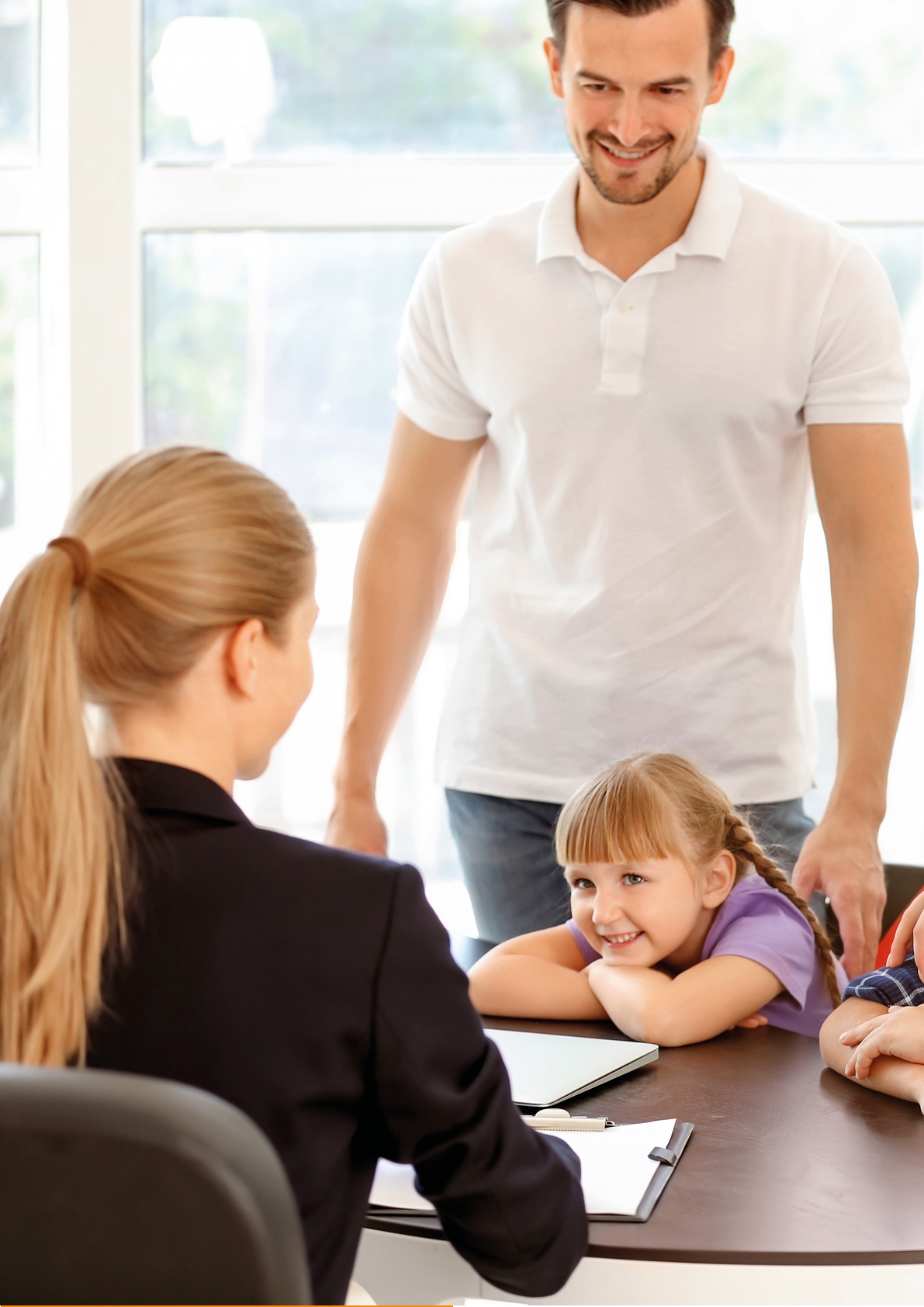 INHOUDSOPGAVE H1. INLEIDING ACHTERGROND  In totaal hebben personeelsleden, ouders en leerlingen de vragenlijst volledig ingevuld. Zij hebben hun mening gegeven over de volgende onderwerpen:Imago van de school 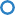 Onderwijsproces (OP) Veiligheid en schoolklimaat (VS)Sturen, kwaliteitszorg en ambitie (SKA) Samenwerking met oudersHOE IS DIT RAPPORT OPGEBOUWD?  WAAR KAN IK DE RESULTATEN GEBRUIKEN?Het 3-in-1 rapport geeft bij uitstek inzicht in het verschil in ervaring van personeel, ouders en leerlingen. Dit doen we door in de vragenlijsten een thema met vergelijkbare vragen aan de verschillende doelgroepen uit te vragen. De beantwoording van hetzelfde thema uit verschillende perspectieven leidt tot interessante inzichten. Logischerwijs zijn alleen die rubrieken opgenomen waarvoor we vragen aan alle doelgroepen konden stellen. Dit document levert zo waardevolle input voor een gesprek met het team, de MR en voor het opstellen van plannen en beleid.WAT IS VAN BELANG BIJ DE INTERPRETATIE?Hierna volgt een beknopte uitleg die je helpt bij het lezen van het rapport en  het interpreteren van de resultaten.Een belangrijk uitgangspunt dat we hebben gekozen is om te denken vanuit        ontwikkeling. We richten ons daarom vooral op de ‘score hoog’. De rubriek ‘veiligheidsincidenten’ is uiteraard een uitzondering, daar gaat het om de score ‘Laag’.In de Samenvatting heb je overzicht over de verschillende domeinen en  rubrieken. Zo zie je eenvoudig waar je relatief hoger of lager scoort. Per rubriek wordt de ‘Hoog’ waarde van de doelgroepen vergeleken.In de Scores per rubriek en vraag vind je de detailinformatie over een rubriek. Zo krijg je zicht op de scores van de doelgroepen (personeel, ouders en leerlingen) op onderliggende vragen en daarmee de opbouw van de Rubrieksscore. 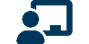 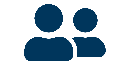 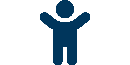 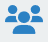 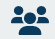 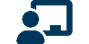 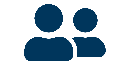 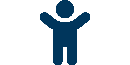 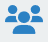 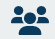 Onafhankelijk van de schaal verdelen we die in Laag, Midden en Hoog. We tonen altijd ‘Hoog’.De score van Personeel wordt berekend op basis van de antwoorden van de ingevulde vragenlijsten door personeelsleden. Meer details vind je in het Doelgroep rapport. De score van Ouders wordt berekend op basis van de antwoorden van de ingevulde         
vragenlijsten door ouders. Meer details vind je in het Doelgroep rapport.De score van Leerlingen wordt berekend op basis van de antwoorden van de ingevulde vragenlijsten door leerlingen. Meer details vind je in het Doelgroep rapport.Het schoolgemiddelde wordt berekend op basis van de antwoorden van de ingevulde  
vragenlijsten van de respondenten die bij de school horen.Het bestuursgemiddelde wordt berekend op basis van de antwoorden van de ingevulde 
vragenlijsten op alle scholen van het bestuur waar de school bij hoort.Het landelijk gemiddelde wordt berekend op basis van de antwoorden van de ingevulde
 vragenlijsten op alle scholen in Nederland.H2. SAMENVATTINGIn totaal hebben personeelsleden, ouders en leerlingen de vragenlijst volledig ingevuld. Dit zijn de resultaten uit het onderzoek. Per domein zijn de scores van de onderliggende rubrieken getoond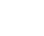 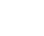 IMAGO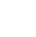 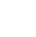 AANBOD (OP1)ZICHT OP ONTWIKKELING EN BEGELEIDING (OP2)PEDAGOGISCH DIDACTISCH HANDELEN (OP3)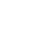 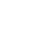 WELBEVINDEN EN VEILIGHEID (VS1)SCHOOLKLIMAAT (VS2)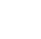 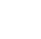 VISIE, AMBITIES EN DOELEN (SKA 1)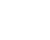 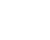 H3. SCORES PER RUBRIEK EN VRAAGAchtergrondkenmerken2. Imago van de school IMAGO3. Onderwijsproces AANBOD (OP1)ZICHT OP ONTWIKKELING EN BEGELEIDING (OP2)PEDAGOGISCH DIDACTISCH HANDELEN (OP3)4. Veiligheid en schoolklimaatWELBEVINDEN EN VEILIGHEID (VS1)SCHOOLKLIMAAT (VS2)5. Sturen, kwaliteitszorg en ambitie VISIE, AMBITIES EN DOELEN (SKA 1)6. Samenwerking met oudersSAMENWERKING MET OUDERS3-in-1 RAPPORTAGEHIER STAAT DE NAAM VAN DE RUBRIEKHIER STAAT DE NAAM VAN DE RUBRIEKHIER STAAT DE NAAM VAN DE RUBRIEK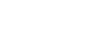 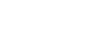 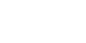 92 %68 %86 %HIER STAAT DE NAAM VAN DE RUBRIEK5-PUNTSCHAAL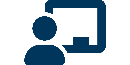 Vraagstelling 1---Vraagstelling 2---Schoolgemiddelde---Bestuursgemiddelde---Landelijk gemiddelde---SCHAALLAAGMIDDENHOOG3-puntschaalAntwoord 1Antwoord 2Antwoord 35-puntschaalAntwoord 1-2Antwoord 3Antwoord 4-510-puntschaalAntwoord 1-5Antwoord 6-7Antwoord 8-10RAPPORTCIJFERRAPPORTCIJFERRAPPORTCIJFERDOEN WE ALS SCHOOL WAT WE ZEGGEN?DOEN WE ALS SCHOOL WAT WE ZEGGEN?DOEN WE ALS SCHOOL WAT WE ZEGGEN?HOE WORDEN HET GEBOUW EN DE VOORZIENINGEN GEWAARDEERD?HOE WORDEN HET GEBOUW EN DE VOORZIENINGEN GEWAARDEERD?HOE WORDEN HET GEBOUW EN DE VOORZIENINGEN GEWAARDEERD?LEREN KINDEREN VOLDOENDE?LEREN KINDEREN VOLDOENDE?LEREN KINDEREN VOLDOENDE?HOE ERVAREN KINDEREN HET AANBOD?HOE ERVAREN KINDEREN HET AANBOD?HOE ERVAREN KINDEREN HET AANBOD?WELKE AANDACHT IS ER VOOR TOEKOMSTGERICHTE VAARDIGHEDEN?WELKE AANDACHT IS ER VOOR TOEKOMSTGERICHTE VAARDIGHEDEN?WELKE AANDACHT IS ER VOOR TOEKOMSTGERICHTE VAARDIGHEDEN?HEBBEN WE KINDEREN GOED IN BEELD?HEBBEN WE KINDEREN GOED IN BEELD?HEBBEN WE KINDEREN GOED IN BEELD?STEMMEN WE GOED AF OP VERSCHILLEN  TUSSEN KINDEREN?STEMMEN WE GOED AF OP VERSCHILLEN  TUSSEN KINDEREN?STEMMEN WE GOED AF OP VERSCHILLEN  TUSSEN KINDEREN?GEVEN WE KINDEREN GOED LES?GEVEN WE KINDEREN GOED LES?GEVEN WE KINDEREN GOED LES?HOE IS HET WELBEVINDEN VAN KINDEREN?HOE IS HET WELBEVINDEN VAN KINDEREN?HOE IS HET WELBEVINDEN VAN KINDEREN?HOE IS DE SFEER IN DE GROEP?HOE IS DE SFEER IN DE GROEP?HOE IS DE SFEER IN DE GROEP?ZORGT DE SCHOOL VOOR VEILIGHEID OP HET PLEIN?ZORGT DE SCHOOL VOOR VEILIGHEID OP HET PLEIN?ZORGT DE SCHOOL VOOR VEILIGHEID OP HET PLEIN?HOE WORDT HET LEIDERSCHAP ERVAREN?HOE WORDT HET LEIDERSCHAP ERVAREN?HOE WORDT HET LEIDERSCHAP ERVAREN?WORDEN OUDERS GOED GEÏNFORMEERD?WORDEN OUDERS GOED GEÏNFORMEERD?WORDEN OUDERS GOED GEÏNFORMEERD?VOELEN OUDERS ZICH GEZIEN EN GEHOORD?VOELEN OUDERS ZICH GEZIEN EN GEHOORD?VOELEN OUDERS ZICH GEZIEN EN GEHOORD?IS SAMENWERKING GERICHT OP PARTNERSCHAP?IS SAMENWERKING GERICHT OP PARTNERSCHAP?IS SAMENWERKING GERICHT OP PARTNERSCHAP?WIE HEBBEN ER INGEVULD?DoelgroepTotaalDOEN WE ALS SCHOOL WAT WE ZEGGEN?5-PUNTSCHAALHOE WORDEN HET GEBOUW EN DE VOORZIENINGEN GEWAARDEERD?5-PUNTSCHAALLEREN KINDEREN VOLDOENDE?5-PUNTSCHAALHOE ERVAREN KINDEREN HET AANBOD?5-PUNTSCHAALWELKE AANDACHT IS ER VOOR TOEKOMSTGERICHTE VAARDIGHEDEN?5-PUNTSCHAALHEBBEN WE KINDEREN GOED IN BEELD?5-PUNTSCHAALSTEMMEN WE GOED AF OP VERSCHILLEN TUSSEN KINDEREN?5-PUNTSCHAALGEVEN WE KINDEREN GOED LES?5-PUNTSCHAALHOE IS HET WELBEVINDEN VAN KINDEREN?5-PUNTSCHAALHOE IS DE SFEER IN DE GROEP?5-PUNTSCHAALZORGT DE SCHOOL VOOR VEILIGHEID OP HET PLEIN?5-PUNTSCHAALHOE WORDT HET LEIDERSCHAP ERVAREN?5-PUNTSCHAALWORDEN OUDERS GOED GEÏNFORMEERD?5-PUNTSCHAALVOELEN OUDERS ZICH GEZIEN EN GEHOORD?5-PUNTSCHAALIS SAMENWERKING GERICHT OP PARTNERSCHAP?5-PUNTSCHAAL